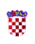 OSNOVNA ŠKOLA ROGOZNICAANTE STARČEVIĆA BB22203 ROGOZNICATEL.:022/558-083,FAX.022/558-429E-MAIL:ured@os-rogoznica.skole.hrKLASA: 621-02/19-01/05 URBROJ:2182/1-12/1-13/19-04Rogoznica, 12.studenog 2019.Na temelju  članka  14. Pravilnika o izvođenju izleta , ekskurzija i drugih odgojno – obrazovnih aktivnosti izvan škole (NN, br. 87/14.i 81/15.) Povjerenstvo  za provedbu javnog poziva i izbor najpovoljnije ponude  , ŠKOLE U PRIRODI , učenika  3. razreda  ( Ponuda br. 4./2019.) na sastanku održanom u ponedjeljak  11. studenog  2019. odabralo je dvije  ponude koje će biti predstavljene roditeljima   učenika 3. razreda na roditeljskom sastanku  koji će se održati u  utorak , 19. studenog  2019. u 10: 40 sati  u Osnovnoj školi Rogoznica ( učionica 3. razreda).POPIS ODABRANIH PONUDA1. KVARNER EXPRESS INTERNATIONAL SPLIT d.o.o.SUPILOVA 38, 21000 SPLIT2. PERLA SVJETSKA PUTOVANJA, d.o.oANTE STARČEVIĆA 76, 21260 IMOTSKIPredsjednica Povjerenstva:Maja Pezelj Ercegović